Título del artículo (verdana, 16, Bfont)Bajada de título: explique o realce el contenido del título en menos de 100 caracteres contando espacios (verdana, 12, negrita, cursiva)Escrito por: Poner el nombre del (de las) personas que escribieron este artículo (verdana, 10, I) Grado o título / posición: escriba aquí el grado, título, cargo, o posición dentro de la escuela de ingeniería (u otra institución invitada) de los autores en el rango correlativo mostrado arriba. Este tipo de artículo tiene formato libre. Es una carta explicada a la comunidad evitando utilizar cualquier tecnicismo, llevando la mayoría de la fenomenología a temas y ejemplos cotidianos. Describa los aspectos más importantes del artículo que está presentando, Utilice letra verdana 12. La extensión máxima es de 10000 caracteres.Introduzca al lector en el tema que presentará en su artículo. Describa la historia la relevancia y el estado del arte del trabajo que desea presentar. No se extienda de sobremanera.Texto destacado: agregue un texto destacado para que el equipo editorial lo ponga como texto flotante al momento de diagramar el artículo. Los textos destacados deberá ponerlos en letra verdana, 12, cursiva.  Las fotografías que adjunte en esta sección deberán venir en baja calidad, **pero deberá adjuntar en un archivo aparte las fotografías con la mayor calidad posible**.  Se deberán adjuntar las referencias con el siguiente formato [1], el cual denota al número de la referencia entre paréntesis cuadrados. Las referencias deberán ir en la sección final, llamada “referencias”. Descripción de la tabla 1: describa los contenidos de la tabla 1 en esta sección.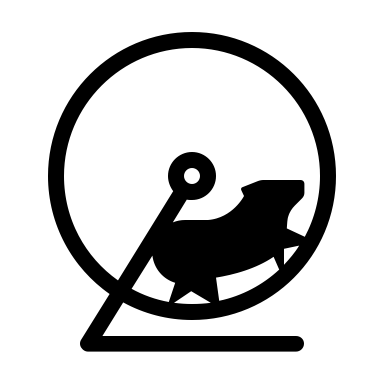 Descripción de la figura 1: describa el contenido de la figura 1. 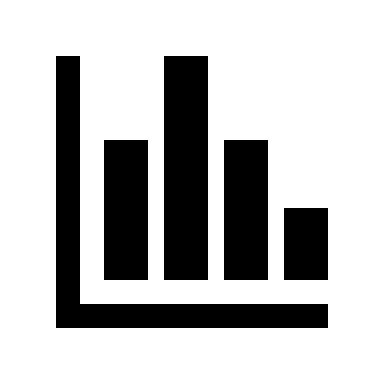 Descripción de la figura 2: describa los contenidos de la figura 2. Concluya sobre los aspectos más importantes del artículo que está presentando, tratando de no caer en los detalles que ya fueron explicados en el artículo. Referencias (verdana 12, negrita) (evite poner a todos los autores, utilice solo el primer autor, nombre de la revista, volumen, número, (año) páginas)[1] Urdemales, P. et.al., Revista de mentira, Vol. 1, 0293744 (2019) p216-234.Ítem 1Ítem 2Ítem 3Ítem 4Ítem 5Ítem 6AB